МУНИЦИПАЛЬНОЕ АВТОНОМНОЕ учреждение   культуры ДОПОЛНИТЕЛЬНОГО ОБРАЗОВАНИЯ «Киевская детская школа искусств»КЕЙС«Опыт реализации ситуационного наставничества в рамках подготовки к областному конкурсу профессионального мастерства «Сердце отдаю детям»Наставник: Чищенко Наталья Федоровна, заместитель директора, методистНаставляемый: Лырчикова Анна Александровна, преподаватель отделения «Гончарное ремесло»Форма наставничества: «ситуационное»С.Киева 2023Цель Наставничества: участие преподавателя Лырчиковой Анна Александровны под руководством наставника в областном конкурсе профессионального мастерства «Сердце отдаю детям 2023»На подготовительном этапе Наставничества была проведена диагностика затруднений наставляемого преподавателя, выбор форм работы для оказания необходимой помощи на основе анализа выявленных потребностей, составлен график консультаций. Наставником и наставляемым были рассмотрены следующие нормативные документы: - Положение о Областном конкурсе профессионального мастерства «Сердце отдаю детям 2023»-Адаптированная дополнительная общеобразовательная                                                                                                 общеразвивающая программы для детей с ОВЗ   и   инвалидностью   художественной направленности «Глинка»Следующим этапом была последовательная помощь в подготовке к этапам конкурса:- создание видео-визитки «Мое дополнительное образование»;- работа над презентацией;- подготовка к открытому уроку (план-конспект урока).На заключительном этапе состоялось достойное участие преподавателя Лырчиковой Анны Александровны в областном конкурсе профессионального мастерства «Сердце отдаю детям 2023». Лауреат I степени.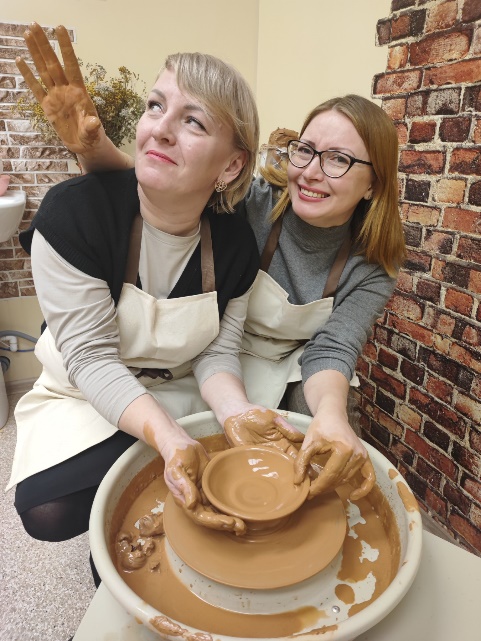 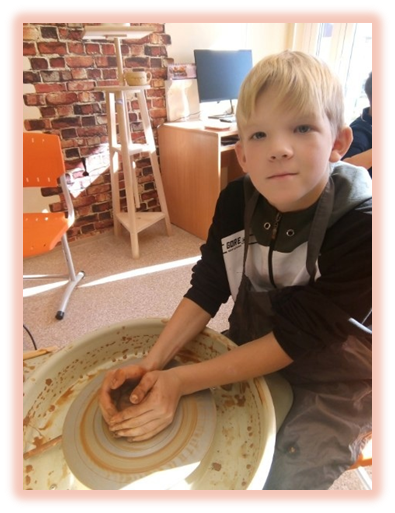 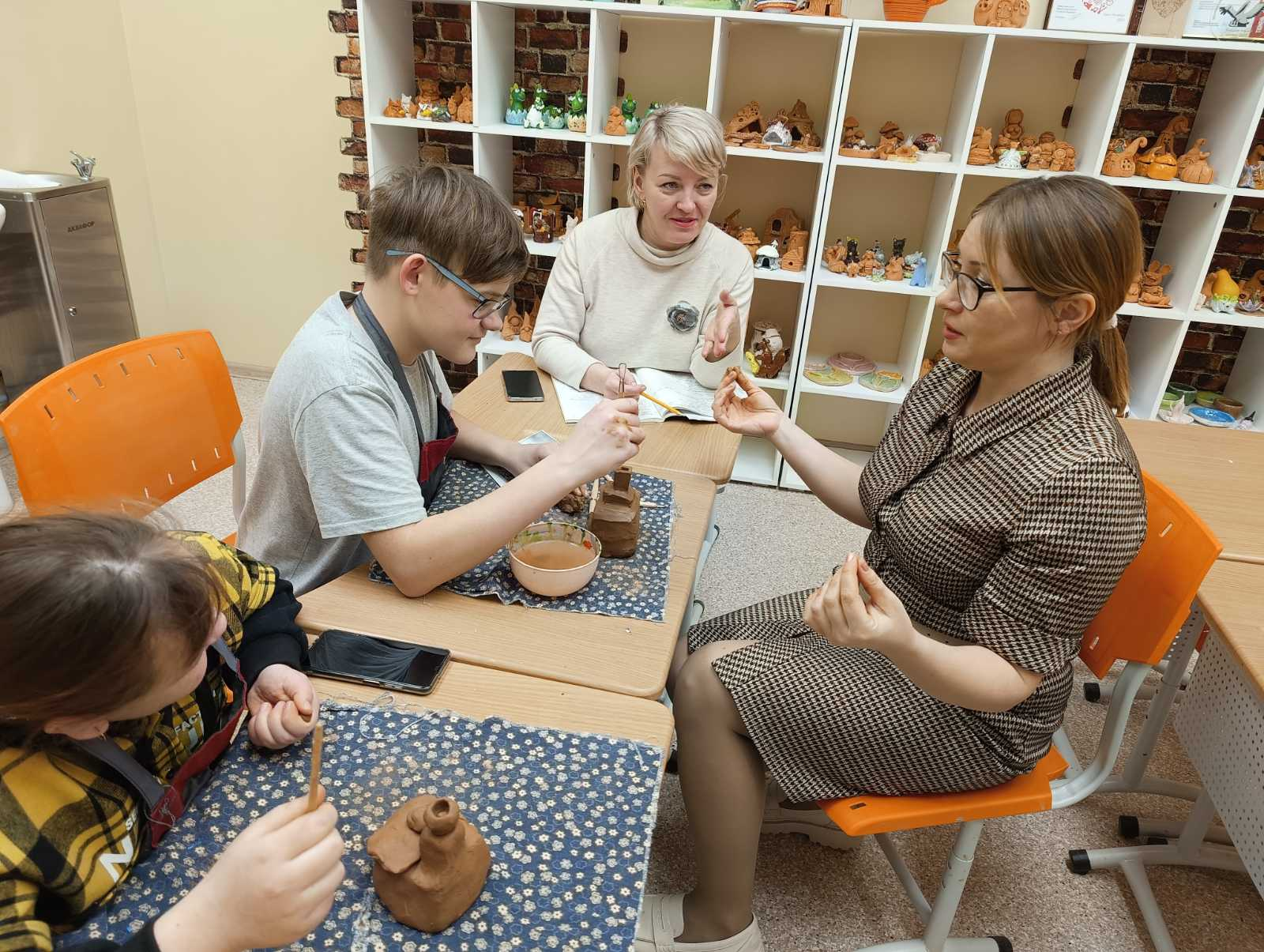 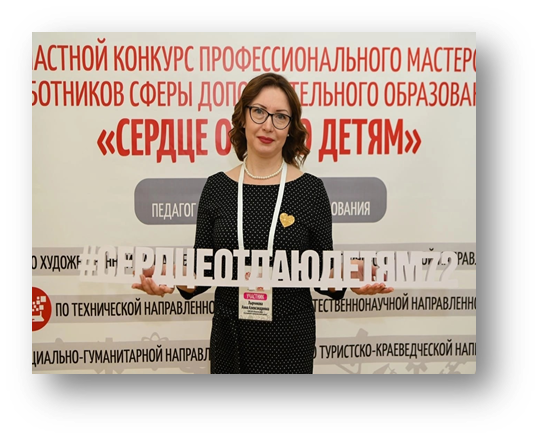 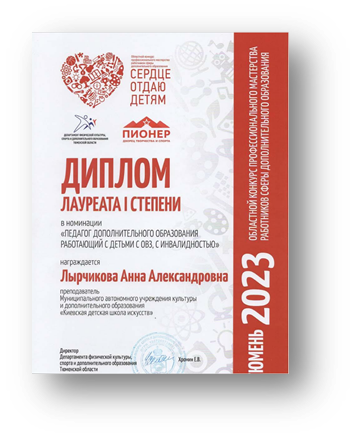 